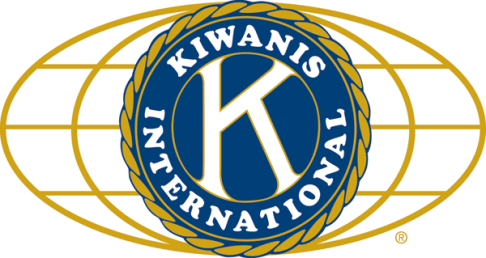 	LUNCH: Sub sandwiches, pasta salad, and cookies!.		SONG:  America the Beautiful, led by Bill C.		Invocation: Joe G.ANNOUNCEMENTS, EVENTS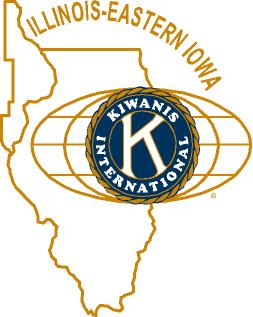 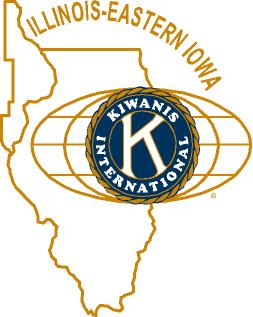 				    and OPPORTUNITITESPinch hitting: Joe G, for Dick.CASA’s 50 Men Who Cook fund-raising event will be August 13th.  Chefs (new and returning) are welcome!Next Interclub: If we told you now, you wouldn’t tune in next week…Ralph Sherman updated us on The Kiwanis Show.  Sign-ups will begin next week.  Sounds like it’s something of which you’ll definitely want to be a part!Beanzie: Sign-ups are starting, but tentative. Lt. Gov. Tarryn boasted on Beanzie’s Illiowan cover.Relay for Life is 1 week from Saturday (June 25).  If you’re interested in walking and/or donating to Sharon’s Team, Dick would be very appreciative.  It’s a twelve-hour walk (noon to midnight) so the more members there are, the less time each one has to walk.  The rummage sale made $600.75.  Great work Doublers and all 13 members who worked a total of 84 hours!We’re doing July for Meals on Wheels.  Sign-ups are on-going.  July 28 and 29 are available.  Social Sports painting party July 30, 9:00 – noon.  Toiletries- We’re collecting these for Safe Passage. (See below.)Sue – DUES ARE DUE!  (Same as the old dues).Joan is collecting box tops and Coke lids.   AKtion Club is collecting aluminum cans and other recyclable materials.Archives:  If you find any old stuff related to Kiwanis, please give a copy to Norm!						PROGRAMIt was interclub day today, which of course means it was also the annual golf outing at River Heights.  And if that wasn’t enough, we had the 4H winners with us.  Justine Jennings talked about “The Lies They Feed Us”, about her experiences working in Jewel’s produce department and understanding the food we eat.  She specifically talked about GMOs and the Organic movement.  She provided referenced facts to provide a counterpoint to the popular myths surrounding these.  McKenna Salls presented “President Taft is Stuck in the Bath”, an oral fictional (?) story about our most bulbous President’s embarrassing and frustrating experience.  She took all the roles, including the President, the First Lady, and an overly ambitious VP.  Various cabinet members had suggestions for freeing the commander-in-chief.  Gavel Passing: A duffle bag was involved.  Lots of paper, and a flag also figured into the packaging.  Then there was a well-taped box. And finally a gavel.Heard around the Tables (and elsewhere):ICON is next week.  A certain Lt Gov is looking for a program to be given by our delegates.  Quotes for the Day“Golf is a lot of walking, broken up by disappointment and bad arithmetic.”  - Anon.
UPCOMING PROGRAMS: (Why not invite a guest? – that could also mean a prospective member!) 	Jun 22	Pastor Janet Hunt			The parish’s role in our community	Jun 29						Beanzie	July 6	BOARD MEETING		@ the Lincoln Inn	July 13	Nancy Rex				Sandwich Fair	July 20						@ the Islamic Center of DeKalbToday’s Attendance:				Meals on Wheels	July 1 – Joe Gastiger and Peter Lawes	July 4 – No Delivery – Holiday 				July 18 – Jack and Marcia Goodrich	July 5 – Colleen Bredesen 					July 19 – Colleen Bredesen 	July 6 – Kiwanis Meeting Day 				July 20 – Kiwanis Meeting Day 	July 7 – Paul Stoddard and Amy Polzin			July 21 – Beryl Smith and Steve Cichy	July 8 – Gordon Melms and Bob Gilmore			July 22 – Keith and Michelle Graham 	July 11 – Jerry Wahlstrom 				July 25 – Dick Dowen and Misty Haji Sheikh	July 12 – Bill Cummings and Bill Minor 			July 26 – Dean and Jane Quarnstrom	July 13 – Kiwanis Meeting Day 				July 27 – Kiwanis Meeting Day	July 14 – Paul Stoddard and Amy Polzin			July 28 - 	July 15 – Mark Sawyer 					July 29 - See more of the newsletter on the following pages:YOUTH SERVICE BUREAU WISH LIST: 	TAG (Therapeutic Art-Making Group):		Permanent markers, canvases, paint brushes, glue, watercolors, drawing paper, tracing paper, oil pastels, 		colored pencils, markers….any and all art supplies could help. 	VolunTEEN:		Gardening gloves, small handheld shovels, cleaning supplies. Thank you so much again for the opportunity to share about the Youth Service Bureau, and thank you for your dedication to the community.		Diana L. Hulst, Executive Director of DeKalb County Youth Service BureauThe following are items we (Safe Passage) regularly need. If you are looking to donate please consider these items!1. Gas station & Wal-Mart gift cards2. Non-perishable food3. Linens for twin beds4. Towels & washcloths5. Diapers & Pull-ups (especially larger sizes)6. Baby wipes7. Paper towels, toilet paper, & tissues8. Sweatpants & sweatshirts9. Women’s underwear (bras and panties)10. Cleaning supplies (dish soap, spray cleaners, laundry detergent, etc.)11. Harder hair brushes12. Hair conditioner13. Olive Oils for hair (not cooking oil)14. Pantine shampoo/conditioner (Brown Bottle)15. Motions haircare products39Kish Kiwanians12K family: DeKalb (5), Sycamore (7)  0Other Guests:   4Speakers: 4Hers McKenna and her dad Brian, Justine, and 4H coordinator Nicole55TOTAL